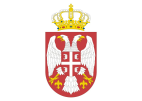              Republika Srbija       DOMA ZDRAVLJA MEDVEDJA              Broj: 355            14.07.2021 god.              M e d v e d j aНа основу члана 53. те члана 39 и 39а Закона о јавним набавкама («Сл. Гласник РС» бр.124/12, 14/2015 и 68/2015) и  члана 22 Статута Дома здравља Медвеђа, директора  Дома здравља Медвеђа доносиО Д Л У К УО ПОКРЕТАЊУ ПОСТУПКА НАБАВКЕ НАРУЏБЕНИЦОМ  Н. M.O. 1/21 	Предмет набавке на коју се закон не примењује  чији се поступак покреће овом одлуком је набавка добра: материјал за образовање-правно-економска база+ програм јавне набавке.Дома здравља Медвеђа  	Средства су предвиђена финансијским планом ДЗ Медвеђа на конту 423412Оквирна вредност уговора за прву партију је 49.000 дин. без ПДВ а за партију  број      II    Јавне набавке  процењена вредност 39.000 дин. без ПДВ 	Понуда ће се послати на адресе најмање 3 понуђача	Лице овлашћено за набавку  избор најповољније понуде извршиће на основу критеријума најниже понуђене цене.	Остали елементи битни за реализацију набавке биће садржани у обрасцима за достављање понуда.СЛУЖБЕНА БЕЛЕШКА: Потврђујем да су Финансијским планом Дома здравља Медвеђа за  2021 годину  обезбеђена средства за реализацију предметне набавке.                                                                                                       Овлашћено лице за набавке Зоран Илић	                                                                                                                                         Директор              Republika Srbija       DOMA ZDRAVLJA MEDVEDJA              Broj: 355/114.07.2021  god.              M e d v e d j aНа основу члана 54. Закона о јавним набавкама (''Сл. гласник РС'' бр. 124/2012, 14//15 и 68/15) директор Дома здравља Медвеђа  доносиO Д Л У К Уо образовању комисије за набавку  потребе ДЗ Медвеђа, редни број  Н М.О. 2021 у саставу:       Подаци о јавној набавци:Оквирни датуми у којима ће спроводити појединачне фазе поступка јавне набавке:
                                                                                                                                                                                    др Драган Анђелковић Република Србија„Дом здравља Медвеђа“Број: 355/2Датум: 14.07.2021 .годинеМ е д в е ђ аПОЗИВ ЗА ДОСТАВЉАЊЕ ПОНУДАса упутством за достављање понуда и спецификацијом„Дом здравља Медвеђа“ , покренула је поступак набавке а бр. Н М.О. 1/21ради набавке добра: материјал за образовање-правно-економска база+ програм јавне набавке.            Спецификација: Предмет набавке је добро материјал за образовање-правно-економска база+ програм јавне набавке и то:Партија број IИнсталација правнебазе на једном компјутеру, база за економисте на једном рачунаруWeb варијанта- могућност приступа правно-економској бази са било ког рачунара и било које локације,Штампана издања на часописе за правника и економисту- по 24 броја годишње,Неограничене усмене консултације,Одговори на стручна питања, усмено односно писмено,2 Бесплатна саветовања у организацији Коморе здравствених установаДва бесплатна саветовање на тему по избору понуђача Службени гласник  РС у електронској форми                                                         Процењена вредност 49.000 дин. без ПДВПартија број      II    Јавне набавке  прописи и пракса електронски пакет са часописима      Процењена вредност 39.900 дин. без ПДВ   Критеријум нај нижа цена и најмање 2 бесплатна семинара,семинар коморе здравствених установа у В.Бањи телефонске консултацијеУпутство:Достављају се понуде које не могу садржати варијанте нити се могу накнадно мењати.Понуде се достављају у писаном облику.Понуде се достављају на обрасцу понуђача.Критеријум за оцену понуда је најнижа понуђена цена. Понуђач је дужан да достави доказе: писану изјаву под пуном моралном, материјалном и кривичном одговорношћу да испуњава услове прописане Законом о јавним набавкама на обрасцу наручица.Рок за достављање понуда је до 10.07.020. године, до 12.00 часова. Неблаговремене  понуде се неће разматрати.Додатне информације о достављању понуде могу се добити у просторијама Установе Прилог:-Образци за достављање понуда                                                                                                                                                                    Директор,др Драган Анђелковић  1.Мирјана Ковинићпредседник Комисије 2.Марина ПеришићЧлан комисије3.Оливера С. Ранчићчлан КомисијеПредмет јавне набавкематеријал за образовање-правно-економска база+ програм јавне набавкеВрста поступка јавне набавкеЈавна набавка мале вредности Назив и ознака из општег речника набавкиПроцењена вредност јавне набавке (без ПДВ-а) I  Партија 49.000 дин. без ПДВПартија број      II  39.000 дин. без ПДВОбјављивање конкурсне документацијеОбавештење о покретању поступка јавне набавке мале вредности  у року од 2 дана од доношења одлукеНачин објављивањаОбавештење о покретању поступка и потребна документација биће послати евентуалним понуђачима у року од 2 данаРок за подношење понудаРок за подношење понуда је 22.07.2021године до 12,00 часова. Отварање понудаОтварање понуда биће 22.07.2021 године у 12,10 часоваРок за доношење одлуке о додели уговораОдлука о додели уговора-  биће донета најкасније у року од 2 дана од дана окончања поступка Рок за закључење уговораУговор ће бити закључен по истеку законских рокова.           директор ________________________